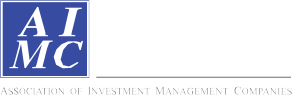 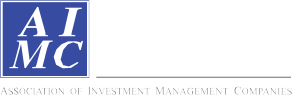 ข้อตกลงและเงื่อนไขของข้อมูลเปรียบเทียบผลการดำเนินงานแบบเปอร์เซ็นต์ไทล์(Disclaimer of Peer group Fund Performance)ผลการดำเนินงานในอดีตของกองทุน มิได้เป็นสิ่งยืนยันถึงผลการดำเนินงานในอนาคตผู้ลงทุนสามารถดูข้อมูลฉบับเต็มได้ที่ www.aimc.or.thผลการดำเนินงานของกองทุนที่การเปรียบเทียบแบ่งตามประเภทกองทุนรวมภายใต้ข้อกำหนดของสมาคมบริษัทจัดการลงทุน โดยกองทุนที่จะถูกเปรียบเทียบผลการดำเนินงานในแต่ละช่วงเวลากับกองทุนประเภทเดียวกันในระดับเปอร์เซ็นต์ไทล์ (Percentiles) ต่างๆ โดยแบ่งออกเป็น 5th Percentile	แสดงผลการดำเนินงานของกองทุนอันดับที่ 5 เปอร์เซ็นต์ไทล์ (Top 5% performance)25th Percentile	แสดงผลการดำเนินงานของกองทุนอันดับที่ 25 เปอร์เซ็นต์ไทล์ (Top 25% performance)50th Percentile	แสดงผลการดำเนินงานของกองทุนอันดับที่ 50 เปอร์เซ็นต์ไทล์ (Median performance)75th Percentile	แสดงผลการดำเนินงานของกองทุนอันดับที่ 75 เปอร์เซ็นต์ไทล์ (Bottom 25% performance)95th Percentile	แสดงผลการดำเนินงานของกองทุนอันดับที่ 95 เปอร์เซ็นต์ไทล์ (Bottom 5% performance)ผลตอบแทนที่มีอายุเกินหนึ่งปีนั้นมีการแสดงเป็นผลตอบแทนต่อปี เมื่อผู้ลงทุนทราบผลตอบแทนของกองทุนที่ลงทุน สามารถนำไปเปรียบเทียบกับเปอร์เซ็นต์ไทล์ตามตาราง จะทราบว่ากองทุนที่ลงทุนนั้นอยู่ในช่วงที่เท่าใดของประเภทกองทุนรวมนั้นAIMC CategoryPeer PercentileReturn (%)Return (%)Return (%)Return (%)Return (%)Return (%)Standard Deviation (%)Standard Deviation (%)Standard Deviation (%)Standard Deviation (%)Standard Deviation (%)Standard Deviation (%)AIMC CategoryPeer Percentile3M6M1Y3Y5Y10Y3M6M1Y3Y5Y10Y5th Percentile12.2430.8839.807.1910.019.892.892.792.8614.2012.2413.3525th Percentile6.9815.6125.902.344.245.968.219.7311.4716.7614.6614.50Aggressive Allocation50th Percentile4.9111.6116.56-1.422.445.0711.3714.1315.0218.5115.4915.1775th Percentile2.748.2311.32-3.980.994.0513.0116.7317.5720.0116.4716.3695th Percentile1.131.272.91-5.45-1.252.6318.5720.1719.1923.7717.7716.735th Percentile19.8441.3656.155.814.178.189.7012.6116.0713.6525th Percentile10.5421.9435.922.020.978.369.8113.0216.5613.83ASEAN Equity50th Percentile4.3213.6027.910.27-0.349.6011.4815.1518.8814.8775th Percentile3.2712.8527.25-2.72-0.8412.4817.7516.2519.9016.3595th Percentile-1.539.1925.23-5.58-5.8919.6722.7519.5420.0116.445th Percentile7.8227.8466.4312.3613.287.9614.4715.1015.9715.9613.0413.7225th Percentile2.7419.2660.008.3111.416.0315.7715.8116.9517.8914.8515.35Asia Pacific Ex Japan50th Percentile-1.6414.3551.136.6910.003.4417.6717.0917.5518.9416.0116.0875th Percentile-4.6011.9747.104.998.043.1220.1118.6219.3220.1116.6616.3295th Percentile-8.559.5040.712.814.462.4222.8125.1824.2322.2418.8217.465th Percentile12.2851.9277.74-1.284.31-9.0134.3629.7931.6434.8529.0127.4625th Percentile9.7148.4976.31-1.743.27-9.5135.4430.0531.9335.0129.1727.59Commodities Energy50th Percentile9.0647.8874.63-1.811.68-9.8036.0130.2932.4137.3830.7828.2575th Percentile8.0045.8272.13-2.900.36-10.0336.7030.7732.5137.6531.0028.8395th Percentile7.2944.6167.44-23.57-13.55-13.6639.8732.6634.4354.0943.6932.975th Percentile11.059.879.5711.347.381.6311.4612.7714.0513.3011.8013.9525th Percentile8.848.418.2810.936.791.2612.5713.6614.9213.5712.0514.60Commodities Precious Metals50th Percentile6.346.717.7910.606.340.9313.0613.9915.3513.7812.3314.7775th Percentile5.766.106.9310.225.350.7613.1914.2215.6313.8612.4215.1195th Percentile5.235.506.159.574.400.1613.4414.5616.3714.0512.6115.865th Percentile3.736.559.392.882.854.541.061.101.302.662.101.2825th Percentile2.353.204.741.402.503.792.122.272.463.933.242.56Conservative Allocation50th Percentile1.762.312.711.051.993.282.803.063.424.603.743.8175th Percentile1.211.401.280.191.172.723.513.964.115.154.324.6295th Percentile0.390.19-0.61-1.310.291.385.386.046.286.696.096.315th Percentile1.541.4212.235.573.744.012.021.872.085.074.474.52Emerging Market Bond25th Percentile0.510.5910.214.133.193.992.692.613.405.965.755.61Discretionary F/X Hedge or50th Percentile-0.150.227.653.182.523.964.013.744.269.516.286.97Unhedge75th Percentile-0.49-0.665.822.242.053.945.154.946.1912.6511.248.3395th Percentile-1.33-1.834.021.081.013.927.056.487.3913.8612.119.425th Percentile2.388.0814.27-0.679.303.3112.6418.5722.6325.9521.7020.7825th Percentile2.128.0713.32-0.809.253.1912.6418.5722.6326.1621.7120.93Energy50th Percentile2.018.0413.03-0.999.023.0412.6818.6622.8026.4721.8921.1275th Percentile1.927.7512.86-1.888.882.8912.9218.8422.9326.6322.1121.3195th Percentile1.727.6312.69-2.738.652.7713.4518.9323.0626.7622.1721.46AIMC CategoryPeer PercentileReturn (%)Return (%)Return (%)Return (%)Return (%)Return (%)Standard Deviation (%)Standard Deviation (%)Standard Deviation (%)Standard Deviation (%)Standard Deviation (%)Standard Deviation (%)AIMC CategoryPeer Percentile3M6M1Y3Y5Y10Y3M6M1Y3Y5Y10Y5th Percentile13.8924.3935.994.067.557.9510.1912.8913.3714.6413.0912.3825th Percentile7.4817.0923.32-0.104.236.7212.0115.3616.1018.8915.6115.89Equity General50th Percentile6.0813.8416.77-2.293.025.6913.0016.5717.5520.0716.5816.2875th Percentile4.4811.7313.64-3.621.884.7313.9217.6818.1821.0617.6016.7495th Percentile2.325.517.51-6.85-0.322.9215.8319.3220.5423.2318.8918.055th Percentile6.7115.9528.542.337.698.0112.4115.8217.2818.9315.8515.6925th Percentile4.9213.4716.89-2.024.176.6412.9916.7617.7420.1416.5416.02Equity Large Cap50th Percentile4.229.3812.18-3.093.125.4013.6517.4918.7420.9516.9716.4775th Percentile3.217.379.55-5.241.464.4414.3718.1820.0322.4618.1216.9395th Percentile-1.845.146.52-8.27-1.434.1118.5425.8531.2528.2121.6217.515th Percentile16.1841.0070.4613.6710.7712.7415.1115.8623.4119.2125th Percentile14.5034.1955.847.739.8514.0915.6916.0824.6020.71Equity Small - Mid Cap50th Percentile12.9331.3648.416.308.3014.4616.9316.9825.0021.2075th Percentile11.5125.8246.012.236.3815.1217.9717.9725.7722.0095th Percentile8.7123.9541.76-0.944.1716.3918.5119.3227.8422.765th Percentile14.2722.8960.9313.1811.835.469.9610.9714.4815.0212.7313.2525th Percentile11.1719.3437.3011.209.305.1511.1711.4915.5216.8714.0414.08European Equity50th Percentile10.3017.2432.137.958.304.7612.8913.1815.7917.8014.8715.1375th Percentile9.0215.7329.875.867.024.3713.8714.0718.0520.3317.0416.1895th Percentile7.2513.6823.414.785.094.0616.5115.2119.6126.0219.1617.015th Percentile5.6512.9437.3211.8612.249.881.851.632.745.686.679.2325th Percentile3.859.7826.986.847.078.534.814.435.138.647.8210.17Foreign Investment Allocation50th Percentile2.567.3216.034.644.574.556.516.367.3310.098.6912.9675th Percentile1.194.4211.853.343.412.4111.0510.6912.4312.5010.7914.0195th Percentile-0.77-0.077.740.511.391.1521.3219.1018.8517.6015.4014.605th Percentile10.71-1.41-14.62-0.492.748.1114.3312.1610.7618.4214.5913.0325th Percentile10.60-3.13-15.37-1.262.147.7615.2713.2411.5819.1515.0013.25Fund of Property Fund - Thai50th Percentile9.42-3.83-17.22-1.531.267.3316.4113.7412.7919.8915.8213.5375th Percentile8.79-4.29-18.40-2.01-0.126.8917.0514.4313.5020.6416.3113.8095th Percentile8.43-6.05-19.14-3.30-0.646.5417.5514.5113.8021.5516.9614.035th Percentile3.114.1113.164.213.232.031.711.771.772.932.555.2825th Percentile1.502.999.834.012.351.541.961.932.664.372.756.04Global Bond Discretionary F/XHedge or Unhedge50th Percentile0.991.457.613.131.740.972.432.272.956.073.526.3875th Percentile0.25-1.092.082.04-0.17-0.523.152.963.886.955.206.9895th Percentile-0.11-2.11-1.78-0.01-1.72-1.654.654.375.398.656.527.735th Percentile1.522.8310.274.272.782.911.221.141.761.963.293.1925th Percentile1.121.317.133.952.482.912.392.252.273.644.043.19Global Bond Fully F/X Hedge50th Percentile0.69-0.323.793.682.102.912.632.432.726.274.973.1975th Percentile0.55-1.113.513.341.942.913.073.042.816.415.303.1995th Percentile0.17-1.571.382.451.812.913.133.063.716.915.573.19AIMC CategoryPeer PercentileReturn (%)Return (%)Return (%)Return (%)Return (%)Return (%)Standard Deviation (%)Standard Deviation (%)Standard Deviation (%)Standard Deviation (%)Standard Deviation (%)Standard Deviation (%)AIMC CategoryPeer Percentile3M6M1Y3Y5Y10Y3M6M1Y3Y5Y10Y5th Percentile10.7227.2864.5519.0313.669.329.129.5212.6513.1711.3011.4925th Percentile8.1514.7044.6512.6511.278.0112.3611.3514.2114.7012.5411.99Global Equity50th Percentile6.0211.3536.1910.269.205.6716.4115.1116.4116.8013.6915.5775th Percentile-0.358.4924.437.446.31-1.0620.0818.0619.4820.2516.3817.0695th Percentile-12.01-0.0511.353.714.70-9.3637.1428.9928.6230.9127.9328.955th Percentile8.1612.3730.2614.1410.6013.4612.2911.7614.1713.6912.3614.7725th Percentile3.419.0019.1112.059.5112.7415.0613.7116.1615.2114.2214.87Health Care50th Percentile1.074.3717.8111.078.6911.8415.5614.1016.4916.6615.0114.9975th Percentile0.293.8016.1410.247.9410.9416.0914.4816.8317.0815.3715.1195th Percentile-9.500.6810.238.173.4610.2237.9928.4925.8217.9516.0115.215th Percentile3.125.2413.704.144.360.980.892.204.776.0425th Percentile1.463.469.913.824.361.671.613.326.576.04High Yield Bond50th Percentile1.252.869.653.534.191.751.653.407.586.1075th Percentile1.202.738.383.224.191.771.703.787.666.1095th Percentile1.111.805.532.554.143.473.795.609.918.265th Percentile7.5226.5571.788.929.296.5917.1216.3216.2820.8617.9517.6025th Percentile5.9923.1561.487.878.756.5917.6016.8317.1221.3318.5817.60India Equity50th Percentile4.6619.6057.706.868.576.5919.2918.7917.9122.6120.2417.6075th Percentile4.1518.7055.394.728.486.5919.7819.6819.2624.8622.3317.6095th Percentile3.1617.2050.093.595.506.5921.7420.4921.3526.5122.6017.605th Percentile2.9213.9334.049.9511.775.9413.8313.1715.0616.5114.2219.6925th Percentile1.2810.6731.118.6610.275.9415.4514.9615.9518.0015.7319.69Japan Equity50th Percentile-1.248.8626.315.258.035.9416.6116.0916.9518.4116.2419.6975th Percentile-3.883.5823.223.306.785.9418.9917.3917.4319.0816.4319.6995th Percentile-4.63-0.3913.86-0.563.035.9419.2118.0418.6221.4218.7819.695th Percentile1.550.925.774.122.963.561.321.261.172.032.011.6125th Percentile0.500.522.493.102.583.331.431.381.212.393.122.14Long Term General Bond50th Percentile0.01-0.111.522.352.103.051.471.451.443.824.502.8175th Percentile-0.78-0.590.581.911.722.773.322.982.465.244.583.4895th Percentile-1.24-2.45-1.991.631.422.543.513.343.945.584.654.025th Percentile0.961.302.242.362.162.850.240.270.240.540.490.5925th Percentile0.770.981.792.021.892.550.410.440.400.710.610.66Mid Term General Bond50th Percentile0.570.641.471.831.752.360.670.660.540.900.790.7575th Percentile0.430.421.141.511.442.140.780.810.631.060.890.8695th Percentile0.17-0.070.521.040.991.751.181.050.821.261.041.655th Percentile6.2313.1518.834.395.178.414.144.104.656.355.446.5125th Percentile4.368.5313.293.003.785.255.215.305.788.747.058.41Moderate Allocation50th Percentile3.296.299.161.653.164.346.287.187.8110.258.589.8875th Percentile2.584.033.56-1.611.863.798.019.6210.3411.7510.6811.5495th Percentile1.322.350.25-3.600.372.9211.6514.0414.7615.1512.6814.36AIMC CategoryPeer PercentileReturn (%)Return (%)Return (%)Return (%)Return (%)Return (%)Standard Deviation (%)Standard Deviation (%)Standard Deviation (%)Standard Deviation (%)Standard Deviation (%)Standard Deviation (%)AIMC CategoryPeer Percentile3M6M1Y3Y5Y10Y3M6M1Y3Y5Y10Y5th Percentile0.100.200.481.111.121.640.010.010.010.100.080.2125th Percentile0.080.160.420.931.001.530.010.020.020.130.100.22Money Market General50th Percentile0.050.080.280.740.871.450.020.020.030.140.110.2375th Percentile0.020.040.150.670.761.280.020.030.030.140.120.2495th Percentile-0.02-0.030.060.560.591.210.030.050.040.150.130.245th Percentile0.090.160.360.921.021.600.010.010.010.120.100.2025th Percentile0.060.100.240.830.921.480.010.010.010.130.110.22Money Market Government50th Percentile0.050.080.190.770.831.410.010.020.020.140.120.2375th Percentile0.030.060.150.700.781.360.020.020.020.150.120.2495th Percentile0.000.000.060.570.661.230.040.050.040.170.140.255th Percentile4.847.389.35-3.013.825.7814.6718.2920.3622.2217.9816.7425th Percentile4.707.188.95-3.213.525.2714.7018.6220.4522.4018.1516.96SET 50 Index Fund50th Percentile4.676.948.63-3.443.355.1714.7218.6720.5722.4818.1916.9875th Percentile4.616.698.45-3.523.054.7014.7418.7120.6022.5118.2317.0695th Percentile4.545.697.69-3.792.784.5114.7618.8920.6922.5718.2517.115th Percentile0.410.621.221.531.552.270.020.020.020.130.110.2225th Percentile0.250.430.931.371.361.940.030.040.040.150.130.24Short Term General Bond50th Percentile0.140.300.641.141.161.790.050.060.060.210.200.3075th Percentile0.090.180.420.931.001.650.090.110.110.370.320.4295th Percentile0.040.060.300.060.471.060.130.210.231.601.381.375th Percentile0.150.140.301.081.071.510.020.010.010.120.100.2125th Percentile0.050.100.220.770.851.430.020.020.020.130.110.22Short Term Government Bond50th Percentile0.03-0.04-0.040.590.711.400.050.050.040.150.140.2575th Percentile-0.02-0.05-0.100.480.581.240.060.100.080.180.170.2795th Percentile-0.04-0.15-0.190.330.390.990.220.380.280.290.270.585th Percentile13.7630.3756.5823.4522.6012.5113.6513.1516.6416.1913.6713.0625th Percentile10.2816.9642.3315.2715.7612.4714.0813.5116.9617.7014.7113.10US Equity50th Percentile9.6415.9938.6314.5613.4412.4117.9417.4020.1318.3515.0913.1675th Percentile4.4011.4936.249.8610.3510.8623.3221.0823.9222.1717.9513.2095th Percentile-6.204.7929.794.438.159.6240.5534.5033.0924.8119.8213.235th Percentile2.2716.8853.9314.3317.617.1517.0416.3517.7116.5714.6514.9725th Percentile-0.3611.2543.7911.3013.046.4019.2519.1318.8317.5815.5317.42Greater China Equity50th Percentile-3.218.6633.619.2211.864.4022.6121.9420.6518.9316.3819.4375th Percentile-7.222.5923.11-0.905.47-0.3426.0224.3522.5219.3816.8320.4995th Percentile-14.780.7513.05-4.221.36-1.3137.6829.0026.2421.7717.5022.475th Percentile8.889.6024.892.816.479.908.6410.399.447.387.178.1125th Percentile5.186.1713.480.463.608.7116.1815.7916.1712.0210.1814.10Thai Free Hold50th Percentile0.78-0.38-1.80-3.56-2.083.8523.8323.2233.6916.2713.8320.8375th Percentile-2.97-5.54-12.76-10.64-6.39-1.6646.3056.3868.5027.5126.1428.9595th Percentile-9.06-12.85-23.35-16.20-17.81-8.3680.1776.3280.3135.0830.8576.01AIMC CategoryPeer PercentileReturn (%)Return (%)Return (%)Return (%)Return (%)Return (%)Standard Deviation (%)Standard Deviation (%)Standard Deviation (%)Standard Deviation (%)Standard Deviation (%)Standard Deviation (%)AIMC CategoryPeer Percentile3M6M1Y3Y5Y10Y3M6M1Y3Y5Y10Y5th Percentile12.0021.4333.8810.327.513.5911.2911.3313.0214.0713.6613.7425th Percentile8.6216.8030.437.464.873.5911.9311.4914.4816.3114.5013.74Fund of Property Fund - Foreign50th Percentile7.3615.6125.193.783.413.5912.7612.3315.7017.3114.9513.7475th Percentile4.9910.2721.133.332.023.5913.6713.4017.7118.7415.3313.7495th Percentile0.254.9313.450.331.493.5915.0815.0319.6919.5716.3513.745th Percentile24.3616.7811.937.706.4014.257.638.6410.0910.329.6312.9925th Percentile5.494.942.20-4.051.607.1612.7515.7214.9314.2613.8015.24Thai Mixed (between free andlease hold)50th Percentile2.05-4.05-5.54-8.05-3.873.6821.1519.7919.8320.9717.7516.9075th Percentile-0.21-7.87-23.64-13.92-8.350.6527.2927.0132.1523.6419.2121.4695th Percentile-5.61-16.99-28.31-22.28-11.17-11.7859.3557.7949.9932.6826.1131.335th Percentile7.215.496.883.885.977.017.508.7114.7612.3325th Percentile5.853.03-1.763.685.059.178.289.1515.2912.54Fund of Property fund -Thai andForeign50th Percentile5.290.73-3.672.724.879.778.839.4315.8112.7875th Percentile4.520.14-5.972.594.2410.079.2310.3016.5013.1895th Percentile4.13-1.64-7.730.453.1911.269.9511.6717.2613.715th Percentile13.2419.5358.4010.6813.194.3514.5114.8915.9415.0112.4813.6725th Percentile2.0616.5049.177.3710.012.5616.1616.2117.0716.1313.6815.18Emerging Market50th Percentile0.5113.8442.226.238.242.1318.1617.4118.6719.8615.7416.9775th Percentile-2.6212.2035.874.745.56-0.6019.0518.7919.3920.7417.8420.7195th Percentile-6.737.8832.24-0.102.55-4.8522.5223.7327.4830.0326.5924.385th Percentile0.470.271.931.731.632.280.280.330.300.590.520.7825th Percentile0.320.241.021.531.402.230.430.470.430.810.680.79Mid Term Government Bond50th Percentile0.260.110.651.431.312.210.560.540.721.030.860.8975th Percentile0.140.050.341.261.151.860.720.810.791.271.040.9195th Percentile-0.36-0.060.040.800.921.800.920.970.922.091.791.195th Percentile26.0554.0980.1511.8514.7621.0919.2423.5425th Percentile23.2445.6070.0411.6715.9722.0019.3023.93Vietnam Equity50th Percentile19.3338.4161.019.4616.4322.9119.5424.4475th Percentile15.4133.5454.007.8717.4024.8721.6225.1495th Percentile13.2131.7951.826.4318.5626.2722.9225.165th Percentile7.1116.1859.9023.1217.8016.1217.8917.9125th Percentile3.1411.3451.0820.0122.6319.8719.9819.11Technology Equity50th Percentile-2.717.8241.9618.8325.0421.9621.3420.6275th Percentile-3.986.1937.0716.9831.4327.3923.4221.2895th Percentile-13.002.2032.5410.9043.6232.0028.8721.865th Percentile13.6532.5047.016.316.487.269.1311.4212.4414.1411.8311.7425th Percentile7.4517.5423.581.033.586.0211.3814.9515.6518.4715.4515.71LTF50th Percentile5.2213.2315.02-2.152.714.9012.9116.3317.3820.2616.5416.2275th Percentile4.068.4110.15-3.701.744.1313.8217.5018.3221.8317.5016.7195th Percentile1.994.936.14-6.580.133.0314.8818.7720.6424.5718.5317.65